Niech będzie pochwalony Jezus Chrystus ! Moje kochane maluchy i starszaki z przedszkola Ojca Pio. Serdecznie Was witam i pozdrawiam . Obecnie przeżywamy najważniejsze dni w roku, w których przypominamy ostatnie dni życia  Pana Jezusa na ziemi, dni  które były przepełnione cierpieniem, bólem i męką. A  to wszystko  po to , aby otworzyć nam niebo. Dlatego zapraszam Was, abyście starały się w te dni  być tak blisko Pana Jezusa cierpiącego. Obejrzyjcie z rodzicami filmik : Domowe misterium z dziećmi    https://www.youtube.com/watch?v=uIbRUhnzzpA   Niech krzyż w waszym domu będzie na najważniejszym miejscu, ucałujcie go z wielką miłością.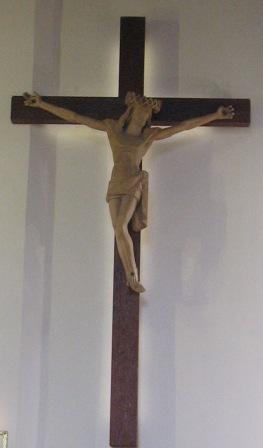 Po trzech dniach Jezus zmartwychwstaje, wychodzi z grobu żywy. Zwycięża śmierć i szatana. Daje nam nowe życie.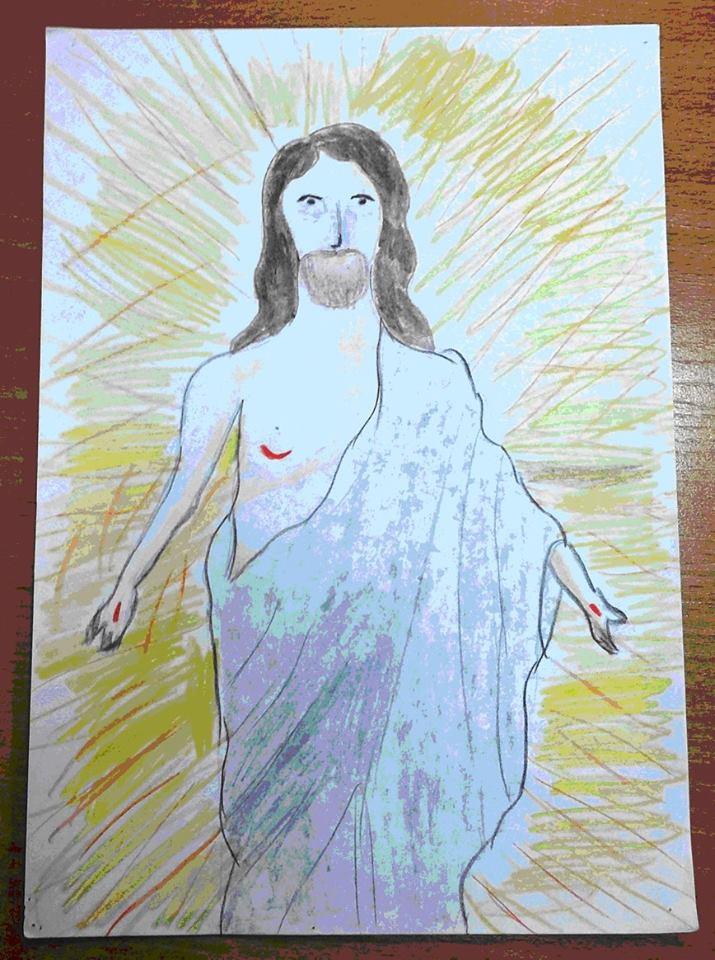  Znakiem Jezusa Zmartwychwstałego jest baranek , zaś jajeczko  symbolem nowego życia. Proszę pokolorujcie niżej podane obrazki, jak również obejrzyjcie proponowaną niżej opowieść.https://www.youtube.com/watch?v=sC4o9AuysWw&list=PL795118CC98B363ED&index=19&t=0sZachęcam również do oglądania codziennie programu Mocni w Duchu dzieciom  https://www.youtube.com/watch?v=reYGs5njagUŻyczę Wam Kochani, aby te Święta takie inne ze względu na epidemię, zrodziły w nas pragnienie bycia blisko Jezusa i aby On,  Zmartwychwstały Pan przemienił wszystkie nasze leki w radość, pokój, a przede wszystkim by obdarzył nas większą wiarą , nadzieją i miłością. Modlę się o to i pozdrawiam Was i Wasze rodziny. S. Teofila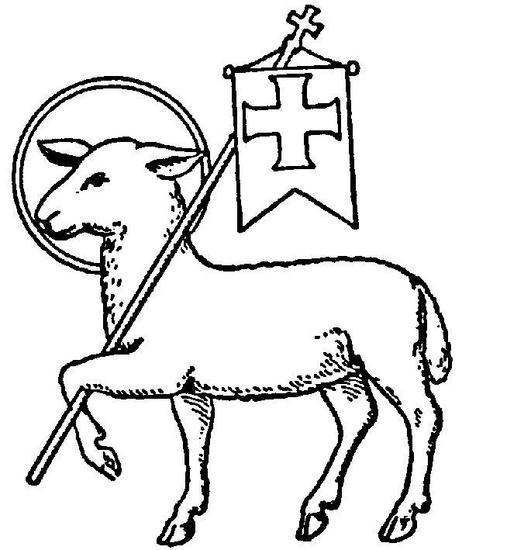 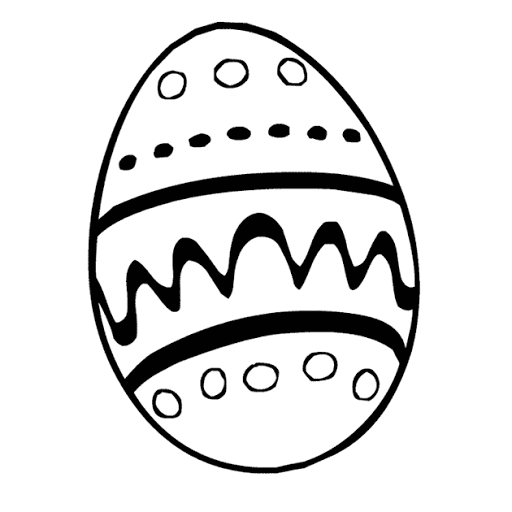 